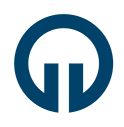 T.C.KARADENİZ TEKNİK ÜNİVERSİTESİSAĞLIK BİLİMLERİ ENSTİTÜSÜ MÜDÜRLÜĞÜFORMASYON DERSLERİNE YAZILIM BAŞVURU FORMUT.C.KARADENİZ TEKNİK ÜNİVERSİTESİSAĞLIK BİLİMLERİ ENSTİTÜSÜ MÜDÜRLÜĞÜFORMASYON DERSLERİNE YAZILIM BAŞVURU FORMUT.C.KARADENİZ TEKNİK ÜNİVERSİTESİSAĞLIK BİLİMLERİ ENSTİTÜSÜ MÜDÜRLÜĞÜFORMASYON DERSLERİNE YAZILIM BAŞVURU FORMUÖğrencinin;Öğrencinin;Öğrencinin;Adı, Soyadı                        :Numarası  :Anabilim Dalı                    :Danışmanı:Sayı:        	                        /    /     Sayı:        	                        /    /     Sayı:        	                        /    /     SAĞLIK BİLİMLERİ ENSTİTÜSÜ MÜDÜRLÜĞÜNEYukarıda adı, soyadı ve numarası verilen Anabilim Dalımız doktora öğrencisinin, programının zorunlu dersleri olup Üniversitemiz bünyesinde açılmayan aşağıdaki dersi/leri       Üniversitesi’nden alma talebi uygundur. Bilgilerinize ve gereğini arz ederim.     Anabilim Dalı Başkanı                                            (Adı, Soyadı / İmza)SAĞLIK BİLİMLERİ ENSTİTÜSÜ MÜDÜRLÜĞÜNEYukarıda adı, soyadı ve numarası verilen Anabilim Dalımız doktora öğrencisinin, programının zorunlu dersleri olup Üniversitemiz bünyesinde açılmayan aşağıdaki dersi/leri       Üniversitesi’nden alma talebi uygundur. Bilgilerinize ve gereğini arz ederim.     Anabilim Dalı Başkanı                                            (Adı, Soyadı / İmza)SAĞLIK BİLİMLERİ ENSTİTÜSÜ MÜDÜRLÜĞÜNEYukarıda adı, soyadı ve numarası verilen Anabilim Dalımız doktora öğrencisinin, programının zorunlu dersleri olup Üniversitemiz bünyesinde açılmayan aşağıdaki dersi/leri       Üniversitesi’nden alma talebi uygundur. Bilgilerinize ve gereğini arz ederim.     Anabilim Dalı Başkanı                                            (Adı, Soyadı / İmza)   /    /           ANABİLİM DALI BAŞKANLIĞINADoktora programının zorunlu dersleri olup Üniversitemiz bünyesinde açılmayan aşağıdaki dersi/leri       Üniversitesi       Enstitüsü’nden almak istiyorum. Gereğini saygılarımla arz ederim.   Gelişim ve Öğrenme   Öğretimde Planlama ve Değerlendirme	     	(Öğrencinin Adı, Soyadı / İmza)   /    /           ANABİLİM DALI BAŞKANLIĞINADoktora programının zorunlu dersleri olup Üniversitemiz bünyesinde açılmayan aşağıdaki dersi/leri       Üniversitesi       Enstitüsü’nden almak istiyorum. Gereğini saygılarımla arz ederim.   Gelişim ve Öğrenme   Öğretimde Planlama ve Değerlendirme	     	(Öğrencinin Adı, Soyadı / İmza)   /    /           ANABİLİM DALI BAŞKANLIĞINADoktora programının zorunlu dersleri olup Üniversitemiz bünyesinde açılmayan aşağıdaki dersi/leri       Üniversitesi       Enstitüsü’nden almak istiyorum. Gereğini saygılarımla arz ederim.   Gelişim ve Öğrenme   Öğretimde Planlama ve Değerlendirme	     	(Öğrencinin Adı, Soyadı / İmza)ENSTİTÜ YÖNETİM KURULU KARARI:    Tarih:    /    /                             Sayı:       Yukarıdaki öneri kabul , red  edilmiştir. 	Enstitü Müdürü(Ünvanı,  Adı ve Soyadı / İmza)Bu form KTÜ Lisansüstü Eğitim-Öğretim Yönetmeliği’nin 15/2 ve 15/3. Maddelerine göre düzenlenmiştir.ENSTİTÜ YÖNETİM KURULU KARARI:    Tarih:    /    /                             Sayı:       Yukarıdaki öneri kabul , red  edilmiştir. 	Enstitü Müdürü(Ünvanı,  Adı ve Soyadı / İmza)Bu form KTÜ Lisansüstü Eğitim-Öğretim Yönetmeliği’nin 15/2 ve 15/3. Maddelerine göre düzenlenmiştir.ENSTİTÜ YÖNETİM KURULU KARARI:    Tarih:    /    /                             Sayı:       Yukarıdaki öneri kabul , red  edilmiştir. 	Enstitü Müdürü(Ünvanı,  Adı ve Soyadı / İmza)Bu form KTÜ Lisansüstü Eğitim-Öğretim Yönetmeliği’nin 15/2 ve 15/3. Maddelerine göre düzenlenmiştir.